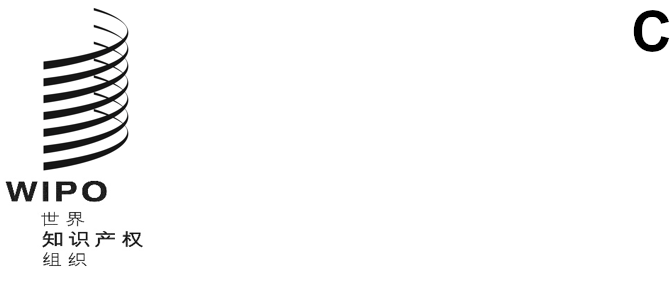 mm/a/57/2原文：英文日期：2023年9月22日商标国际注册特别联盟（马德里联盟）大　会第五十七届会议（第25次例会）
2023年7月6日至14日，日内瓦报　告经大会通过本大会涉及统一编排议程（文件A/64/1）的下列项目：第1至6、9、10(ii)、12、15、21、26和27项。除第15项外，关于上述各项的报告均载于总报告（文件A/64/14）。关于第15项的报告载于本文件。因大会主席缺席，大会副主席威利·穆沙伊先生（津巴布韦）作为代理主席主持了会议。洛雷托·布雷斯基女士（智利）当选大会主席；安娜·巴尔巴扎克女士（波兰）和热雷米·费尼谢尔先生（法国）当选大会副主席。统一编排议程第15项马德里体系代理主席欢迎自马德里联盟大会2022年7月举行上届会议以来《商标国际注册马德里协定有关议定书》（下称《议定书》）对其生效两个新缔约方，它们是伯利兹和毛里求斯。讨论依据文件MM/A/57/1进行。秘书处指出，文件MM/A/57/1对《商标国际注册马德里协定有关议定书实施细则》（下称《实施细则》）提出了若干修正案，这些修正案要么是技术性的，要么是编辑性的，并指出了那些商标注册人将高度赞赏的修正。将要求缔约方为注册人提供至少两个月或60天的时间来答复临时驳回通知。这项修正案将使商标注册人更容易管理其商标组合。考虑到一些缔约方可能没有准备好在拟议修改生效后立即实施，修正案规定了一个过渡期，以便缔约方有时间修改其法律框架或信息技术系统。需要更长过渡期的缔约方可以就此通知国际局。此外，拟议修正案还将要求缔约方在临时驳回通知中说明对该通知做出答复的时限起止日期。如果时限从国际局向注册人发出复制件之日或注册人收到复制件之日开始，国际局将在向注册人转发通知复制件的通信中注明这些日期。这一新规定将为注册人提供明确信息，说明他/她们可以对临时驳回通知作出答复的最后一天。此外，根据拟议的修正案，所有缔约方都可以通过国际局向注册人发送《实施细则》未涉及的通信，这将确保注册人及时了解在被指定缔约方对其国际注册采取的行动，并采取适当行动。秘书处指出，其他拟议修正案属于编辑性质。文件建议《实施细则》第17、18、32和40条的修正案于2023年11月1日生效，而《实施细则》第21、23条之二的修正案和《实施细则》第32条的进一步修正案于2024年11月1日生效。塞尔维亚代表团支持通过《实施细则》的拟议修正案，因为其目的是提高马德里体系的效率和效力。拟议修正案的通过将为权利人提供进一步的明确性和更大的法律确定性。特别是，通过修正案，规定对临时驳回通知做出答复的最短时限，是朝着改进国际程序的正确方向迈出的又一步。俄罗斯联邦代表团支持国际局为改进和提高马德里体系的便利性使其更便于使用、更具吸引力所做的工作。代表团指出，在引入阿拉伯文、中文和俄文的背景下，需要继续努力扩大马德里体系的语言制度，并对秘书处在闭会期间就这一问题举行的技术磋商表示欢迎。代表团指出，它希望这些磋商和秘书处准备的信息将有助于推动解决这一非常重要的问题。拉丁美洲知识产权学院（ELAPI）的代表指出，拟议的修正案将带来很大的好处，因为它们将为权利人答复临时驳回通知规定一个最短时限，这将提供确定性，使注册人有足够的时间有效地提出答复，并简化其组合的管理。要求将答复临时驳回通知的期限通知国际局，以及国际局将公布这一信息，将为注册人和缔约方提供更多的法律确定性和透明度。拟议修正案的通过将加强国际商标注册制度。该代表重申，ELAPI愿意支持马德里联盟大会的工作，以及各常设委员会和成员国，特别是拉丁美洲和加勒比国家集团（GRULAC）成员国的工作。牙买加代表团宣布，牙买加议会通过了商标细则修正案，使马德里体系能够在牙买加全面运作。代表团表示，它认识到马德里体系的价值和重要性，将在其网站和社交媒体平台上不断推广该体系的使用。摩洛哥代表团支持《实施细则》的拟议修正案，因为这些修正案将进一步为持有人提供明确性，并感谢国际局支持在摩洛哥推广马德里体系。马德里联盟大会通过了下列修正案：(i)	文件MM/A/57/1附件一和三中所列的《商标国际注册马德里协定有关议定书实施细则》第17条、第18条、第32条和第40条的修正案，生效日期为2023年11月1日；(ii)	文件MM/A/57/1附件二和四中所列的《商标国际注册马德里协定有关议定书实施细则》第21条、第23条之二和第32条的修正案，生效日期为2024年11月1日。[文件完]